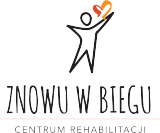 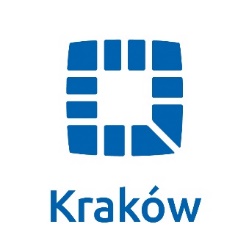 Regulamin udziału w projekcie pn. „Pielęgnacja i profilaktyka stóp PODOLOG 85+ oraz 70+ dla osób z niepełnosprawnościami” finansowanym przez Gminę Miejską KrakówRejestracja Wizyt odbywa się telefonicznie od poniedziałku do piątku od 10:00- 14:00.Ze względu na stan epidemiologiczny na konsultacje przyjmowani są pacjenci nie okazujących żadnych objawów infekcji takich jak: gorączka, kaszel, katar, złe samopoczucie itp.Pacjenci zobowiązują się przybyć na wizytę punktualnie.Pacjent zobowiązuje się po wejściu do dokładnego mycia oraz dezynfekcji rąk. W Gabinecie obowiązuje nakaz zasłaniania dróg oddechowych (ust oraz nosa)Pacjent w ramach projektu może skorzystać z usług podologa bezpłatnie,  nie częściej jednak niż 2x w miesiącu (częstotliwość wizyt jest zalecana przez specjalistę).Pacjent w ramach projektu może skorzystać z zabiegów maksymalnie 3 razy w ciągu roku. Dopuszcza się możliwość udziału w większej ilość konsultacji w wyjątkowych sytuacjach, jeżeli: stan zdrowia pacjenta tego wymaga i w projekcie pozostały wolne godziny do wykorzystania. O skierowaniu na dodatkowe godziny konsultacji decyduje specjalista podolog.Pacjent 70+ korzystający z konsultacji musi przynieś na pierwszą wizytę kopie/skan aktualnego orzeczenia o niepełnosprawności. Wizyta (domowa i stacjonarna) trwa średnio 1 godzinę.  Gabinety zabiegowe są dezynfekowane po każdym pacjencie, dodatkowo rozpylany jest środek dezynfekujący całą przestrzeń. Pacjent odbywający wizytę w trakcie trwania powyższych obostrzeń akceptuje powyższy Regulamin, wizyta jest przeprowadzana na odpowiedzialność i prośbę pacjenta.Pacjent zobowiązuje się do poinformowania recepcji o odwołaniu lub chęci przełożenia wizyty min. 24 godziny przed jej umówionym terminem.Wizytę można odwołać telefonicznie, sms-owo, za pomocą e-mail. Wizyta zostanie odwołana po potwierdzeniu odebrania wiadomości  przez pracownika Gabinetu.W przypadku nie dwukrotnego nie odwołania wizyty i nie pojawieniu się o ustalonej porze następuje automatyczne uniemożliwienie umawiania kolejnych wizyt.Gabinet zastrzega sobie prawo do odwołania wizyty 24h przed jej umówionym terminem, w wyjątkowych sytuacjach, jednocześnie zobowiązuje się do ustalenia nowego terminu konsultacji.W związku z przetwarzaniem danych osobowych uczestników projektu, informujemy – zgodnie z art. 13 ust 1 i ust. 2 Rozporządzenia Parlamentu Europejskiego i Rady (UE) 2016/679 z dnia 27.04.2016r. w sprawie ochrony osób fizycznych w związku z przetwarzaniem danych osobowych i w sprawie swobodnego przepływu takich danych oraz uchylenia dyrektywy 95/46/WE (ogólne rozporządzenie o ochronie danych) ( Dz. Urz. UE L z 04.05.2016 r, Nr 119, s. 1) zwanego dalej „RODO", iż:Administratorem Pani/Pana danych osobowych jest FUNDACJA CENTRUM REHABILITACJI ZNOWU W BIEGU z siedzibą w Krakowie (30-408) przy ul. Odrzańskiej 13 lok. 2, posiadająca REGON: 381525090 NIP: 6793175570, wpisana do rejestru stowarzyszeń, innych organizacji społecznych i zawodowych, fundacji oraz samodzielnych publicznych zakładów opieki zdrowotnej Krajowego Rejestru Sądowego pod numerem KRS 0000749510, której akta rejestrowe przechowywane są przez Sąd Rejonowy dla Krakowa – Śródmieścia w Krakowie, XI Wydział Gospodarczy KRS, tel. 609 915 005, e-mail: centrum@znowuwbiegu.pl. Administrator powołał Inspektora Ochrony Danych, z którym można kontaktować się pod adresem e-mail:  iod@iods.pl. Pani/Pana dane osobowe, podane w formularzu zgłoszeniowym, w tym szczególne kategorie danych osobowych dotyczące stanu zdrowia będą przetwarzane w celu organizowania i otrzymania wsparcia w ramach realizacji projektu „Pielęgnacja i profilaktyka stóp PODOLOG 85+ oraz 70+ dla osób z niepełnosprawnościami”,  w tym poprzez:udzielanie za pomocą dedykowanej telefonicznej infolinii niezbędnych informacji dotyczących wsparcia podologicznego,dokumentowania treści przeprowadzonej z Panią/Panem rozmowy w celu weryfikacji jakości obsługi prowadzonej przez pracowników Centrum Rehabilitacji Znowu w Biegu.  Podstawą prawną przetwarzania Pani/Pana danych jest art. 6 ust. 1 lit. b, art. 9 ust. 2 lit. a RODO.Pani/Pana dane osobowe będą przetwarzane także w celu:wypełnienia obowiązków prawnych ciążących na Fundacji związanych np. z przygotowaniem i złożeniem do instytucji publicznych sprawozdań finansowych lub innych raportów z działań Fundacji, wynikających z zawartych przez Fundację umów z instytucjami publicznymi i finansowymi w związku ze świadczoną pomocą, obowiązkiem przechowywania dokumentów finansowych, obowiązkiem archiwizacyjnym (podstawa prawna art. 6 ust. 1 lit c RODO).wykorzystania Pani/Pana wizerunku (w formie zdjęć lub materiałów audiovideo) w Internecie na stronie internetowej Fundacji oraz social mediach na profilu Facebook administrowanym przez Fundację - wyłącznie na podstawie udzielonej nam przez Panią/Pana zgody (podstawa prawna: art. 6 ust. 1 lit. a RODO).Odbiorcami Pani/Pana danych osobowych będą podmioty uprawnione do uzyskania danych osobowych na podstawie przepisów prawa, w tym Instytucje finansujące projekt. Dane osobowe uczestników zostaną także udostępnione w ramach Podsystemu   Monitorowania   Europejskiego   Funduszu   Społecznego . Pani/Pana dane osobowe mogą być ponadto przekazywane podmiotom przetwarzającym je na zlecenie Administratora np. dostawcom usług informatycznych, podmiotom świadczącym usługi księgowe, kadrowo-płacowe.Pani/Pana dane osobowe będą przetwarzane przez okres niezbędny do realizacji ww. celów, tj.:w zakresie wypełniania obowiązków ciążących na Fundacji, dotyczących archiwizacji, przedawnienia roszczeń  -  przez okres 6 lat,w zakresie danych przetwarzanych na podstawie wyrażonej zgody – przez okres do czasu jej wycofania.Ma Pani/Pan prawo żądania od nas:dostępu do treści swoich danych osobowych - czyli prawo do uzyskania potwierdzenia, czy Administrator przetwarza dane oraz informacji dotyczących takiego przetwarzania,otrzymania kopii danych osobowych – czyli prawo uzyskania kopii swoich danych osobowych, które są przetwarzane przez Administratora, czy czym pierwsza kopia jest bezpłatna, natomiast za następne Administrator jest uprawnionych do pobrania opłaty w rozsądnej wysokości, sprostowania danych osobowych - jeżeli dane przetwarzane przez Administratora są nieprawidłowe lub niekompletne,usunięcia danych osobowych – w sytuacji gdy dane nie będą już niezbędne do celów, dla których zostały zebrane, zostanie cofnięta zgoda na przetwarzanie danych,  zostanie zgłoszony sprzeciw wobec przetwarzania danych, dane będą przetwarzane niezgodnie z prawem,ograniczenia przetwarzania danych osobowych - gdy dane są nieprawidłowe  może Pani/Pan żądać ograniczenia przetwarzania danych na okres pozwalający sprawdzić prawidłowość tych danych, dane będą przetwarzane niezgodnie z prawem, ale nie będzie Pani/Pan chciał, aby zostały usunięte, dane nie będą potrzebne Administratorowi, ale mogą być potrzebne Pani/Panu do obrony lub dochodzenia roszczeń lub gdy wniesie Pani/Pan sprzeciw wobec przetwarzania danych – do czasu ustalenia, czy prawnie uzasadnione podstawy po stronie Administratora są nadrzędne wobec podstawy sprzeciwu;przenoszenia danych osobowych – czyli ma Pani/Pan prawo do otrzymania w ustrukturyzowanym, powszechnie używanym formacie nadającym się do odczytu maszynowego swoich danych osobowych, dostarczonych administratorowi, oraz ma Pani/Pan prawo przesłać te dane osobowe innemu administratorowi bez przeszkód ze strony Administratora, któremu dostarczono te dane osobowe jeżeli  przetwarzanie danych odbywa się na podstawie zgody lub umowy oraz przetwarzanie to odbywa się w sposób automatyczny,sprzeciwu wobec przetwarzania danych osobowych – ma Pani/Pan prawo w dowolnym momencie wnieść sprzeciw – z przyczyn związanych z Pani/Pana szczególną sytuacją –  gdy Pani/Pana dane osobowe przetwarzane są przez Administratora w celu wykonania zadania realizowanego w interesie publicznym lub w ramach sprawowania władzy publicznej, powierzonej Administratorowi lub na podstawie uzasadnionego interesu Administratora lub wobec przetwarzania danych w celu marketingu bezpośredniego,cofnięcia zgody na przetwarzanie danych osobowych w dowolnym momencie bez wpływu na zgodność z prawem przetwarzania, którego dokonano przed jej cofnięciem - jeżeli przetwarzanie odbywa się na podstawie udzielonej nam zgody, - w przypadkach i na warunkach określonych w RODO. Prawa wymienione powyżej można zrealizować poprzez kontakt z Administratorem oraz Inspektorem Ochrony Danych.Ma Pani/Pan prawo wniesienia skargi do Prezesa Urzędu Ochrony Danych Osobowych, gdy uzasadnione jest, że Pani/Pana dane osobowe przetwarzane są przez nas niezgodnie z przepisami RODO.  Podanie danych osobowych jest dobrowolne, lecz niezbędne do realizacji celów, o których mowa w pkt 3) i 4). Niepodanie lub podanie niepełnych danych osobowych może skutkować brakiem realizacji działań.Pani/Pana dane osobowe nie będą przetwarzane w sposób zautomatyzowany, w tym w formie profilowania.Pani/Pana dane osobowe nie będą przekazywane do organizacji międzynarodowych oraz do Państw trzecich.Oświadczam, że zapoznałam/em się z Regulaminem i akceptuję wszystkie zawarte w nim warunki.……………………….          Data i podpis